ОО «Познавательное развитие»«ВОЗВРАЩЕНИЕ ПЕРЕЛЕТНЫХ ПТИЦ»

конспект занятия

в старшей комбинированной группе для детей с                                 задержкой   психического развития


Цели.
Образовательные:

• Уточнение знаний о основных признаках весны.

• Расширение знаний детей о группах птиц (зимующие и перелетные).

Коррекционные:

• Стимуляция речевой и познавательной активности.

• Расширение, уточнение и активизация словаря по теме.

• Совершенствование грамматического строя (усвоение категории род. п. ед. числа, согласование прилагательных с существительным), связной речи.

• Развитие мыслительных процессов (обобщение, анализ, синтез, умозаключение).

• Развитие зрительного восприятия, зрительной памяти.

• Развитие произвольного внимания.

• Развитие мелкой моторики.


Воспитательные:

• Формирование навыков сотрудничества, доброжелательности, самостоятельности.

• Формирование умения действовать в соответствии с инструкцией взрослого.

• Закрепление навыков произвольного поведения на занятии.



1.Организационный момент.

Дидактическая игра «Бывает  не бывает» (основные признаки весны).
- Ах, как светит весеннее солнышко! Солнышко какое? (Яркое, ласковое, теплое.) - А давайте, чтобы солнышко светило еще ярче, грело еще жарче, мы добавим солнцу лучиков? (Используются прищепки и картонные заготовки- круги: «солнышко»).

-Теперь солнышко светит ярко-ярко, греет жарко- жарко, а значит, скоро вернутся из теплых  краев птицы. А вот какая птица открывает весну вы узнаете, если отгадаете загадку.

2. Загадки «О перелетных птицах» ( можно использовать картинный материал)
Как проворно: вскачь, вскачь
Пашню чистит черный… (грач).

                                                               В лесу, где опушка кукует… (кукушка).


На заре едва спросонок
Песнь заводит… (жаворонок).

                                                                      Что за птица под окном

                                                                      Нам слепила чудо-дом:

                                                                       На корзиночку похож,

                                                                      Ладен, крепок да пригож?

                                                                     Улыбнулась Таточка:

                                                                      -Эта птица … (ласточка).


Важно ходит по водице,

Замочить ног не боится.

Брызнул дождь: за каплей капля,

Только не промокнет… (цапля).


                                                У знакомого болота слышен клич: «Курлы, курлы?».

                                          Кто курлычет? Это, дети, к нам вернулись… (журавли).
За окном  весны певец
- Заливается… (скворец).

- Давайте еще раз назовем перелетных птиц. (Используется прием повторения хором и ответы по одному.)

3. Беседа по картинкам.

- Кто это? Как можно сказать одним словом? Грач, кукушка, жаворонок, скворец -это… (Птицы.)

- Почему вы считаете, что и грач, и ласточка, и цапля, и журавль птицы? ( Есть два крыла, две ноги, перья)
- Почему этих птиц нельзя было увидеть зимой? ( Они улетали на юг/в теплые края.)
- Как принято называть птиц, которые на зиму улетают в теплые края, а весной прилетают  снова? (Перелетные птицы)- А теперь загадка: Без рук  без, топора построена изба….. Что это?   (гнездо). - Где птицы вьют свои гнезда? Птицы вьют гнезда на деревьях (на кустах, в траве, в дуплах, в скворечниках).- Ребята, как вы думаете затем птицы вьют свои гнезда? (в гнездах птицы  откладывают яйца и сидят на них пока не появятся, птенчики).-Правильно.  За лето птенцы вырастают и превращаются во взрослых птиц. И в конце  лета или осенью «перелетные птицы» улетают вмести с   родителями в теплые края.
4. Дидактическая игра «Четвертый  лишний»
‬
Дети должны исключить одну из четырех выставленных педагогом картинок и объяснить свой выбор.Грач, кукушка, ласточка, волк Жаворонок, цапля, оса, скворец

‬Журавль, голубь, соловей, грач

5. Дидактическая игра «Собери картинку»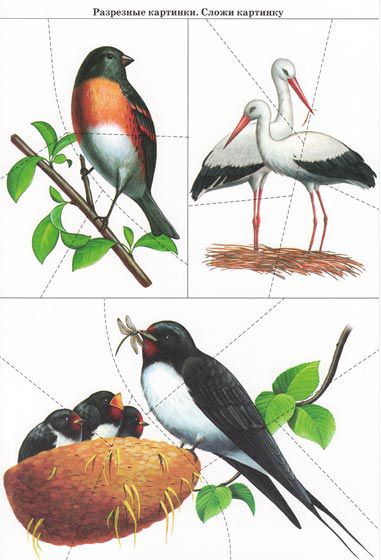          
6. Физкультурная минутка «Весна».

В настоящей физкультминутке базовым элементом является движение по кругу
‬«Хоровод». 

Улыбаются все люди

Весна, весна, весна!       (Ритмичные хлопки в ладоши: руки на уровне груди.)

Она везде, она повсюду

Красна, красна, красна!                     (Ритмичные хлопки в ладоши
                                                                руки подняты над головой.)

По лугу, лесу и полянке

Идет, идет, идет!                                    (Шаг на месте с соблюдением ритма.)

На солнышке скорей погреться

Зовет, зовет, зовет!                                    (Взмахи руками: от центра круга к себе.)

И в ручейке лесном задорно

Звенит, звенит, звенит!                                      (Щелчки пальцами).

По камушкам в реке широкой

Журчит, журчит, журчит!                         (Резкое, размашистое касание ладоней.)

Разносит запахи по всюду

Цветов, цветов, цветов!                          («Принюхивание» с поворотом головы.)

И все живое сразу слышит

Весенний звон!                                    (Хлопки в ладоши без соблюдения ритма.)


7. Дидактическая игра «На ветке сидели…»( развитие зрительной памяти)

Используются изображения 4-х перелетных птиц. Дети закрывают глаза. В это время педагог переворачивает или снимает одну из картинок.

- Какой птички не стало? (Не стало грача. Не стало кукушки. И т.п.)

8. Итог занятия.

Педагог просит детей вспомнить: о ком сегодня говорили на занятии; назвать нескольких перелетных птиц.

